INFRARED AIRCRAFT SCANNER ORDERIncident/Project#:                                          FireCode#:                A#Radio FrequenciesIncident Location from 2 VORs:		      (Degrees)			      (nautical miles)Mission Objective and Description: LATITUDE/LONGITUDE INFORMATION NEEDED FOR EACH Incident Name:Incident Name:Date/Time:Date/Time:Date/Time:Date/Time:Ordering Unit:Ordering Unit:Telephone #:Telephone #:Telephone #:Local Dispatch:Local Dispatch:Telephone #:Telephone #:Telephone #:GACC:GACC:Telephone #:Telephone #:Telephone #:National IR Coord:National IR Coord:Telephone #:Telephone #:Telephone #:(208) 387-5381FAX #FAX #FAX #Cell #Cell #Cell #(208) 859-4475Regional IR Coor:Regional IR Coor:Telephone #:Telephone #:Telephone #:(     )      FAX #:FAX #:FAX #:(     )      Cell #Cell #Cell #(     )      IR Interpreter Ordered:IR Interpreter Ordered:IR Interpreter Ordered:    YES    YESNONOTelephone #Telephone #Telephone #(     )      IR Interpreter Assigned:IR Interpreter Assigned:IR Interpreter Assigned:Cell #Motel #FAX #Cell #Motel #FAX #Cell #Motel #FAX #(     )      (     )       (     )      Location:  MotelLocation:  MotelLocation:  MotelCell #Motel #FAX #Cell #Motel #FAX #Cell #Motel #FAX #(     )      (     )       (     )                       Office or ICP                 Office or ICP                 Office or ICPCell #Motel #FAX #Cell #Motel #FAX #Cell #Motel #FAX #(     )      (     )       (     )      SITL Name and Location: SITL Name and Location: SITL Name and Location: SITL Name and Location: SITL Name and Location: SITL Name and Location: SITL Name and Location: Telephone #:Telephone #:Telephone #:(     )      Incident Elevation (AVG): Incident Elevation (AVG): Incident Elevation (AVG): Incident Elevation (AVG): Feet  MSLFeet  MSLFeet  MSLFeet  MSLApproximate Size:         AcresApproximate Size:         AcresApproximate Size:         AcresWeather Over The Incident:Weather Over The Incident:Weather Over The Incident:Weather Over The Incident:Delivery Point:Alt. Delivery Pt: Alt. Delivery Pt: Alt. Delivery Pt: Alt. Delivery Pt: Delivery type:Delivery type:Delivery type:  Land Aircraft  Land Aircraft  Land Aircraft   Air Drop   Air Drop   Air Drop  Scanned file (give email address or ftp site in box below)  Scanned file (give email address or ftp site in box below)Delivery time:Delivery time:Delivery time:Delivery point weather:Delivery point weather:Delivery point weather:Local admin. UnitTx:              MhzTone:Rx:              MhzTone:Alternative FreqTx:         MhzTone:Rx:         MhzTone:Air Tactical Group SupervisorTx:              MhzTone:Rx:              MhzTone:VOR:Azimuth:Distance:VOR:Azimuth:Distance:Mapping BlockMapping BlockNORTHnorth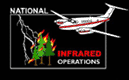 SOUTHwesteastEASTWESTsouth